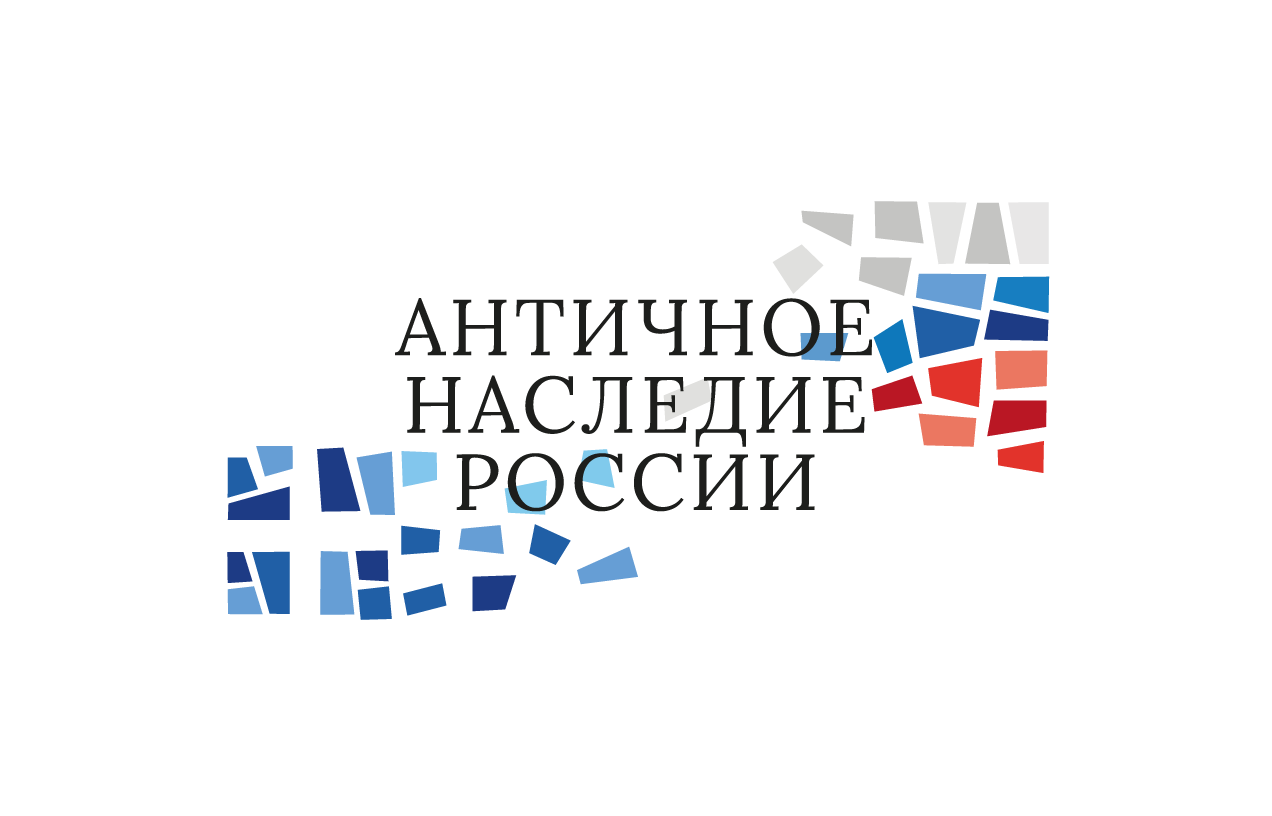 Геленджик • КраснодарНовороссийск • Анапа • Тамань1-12 июня 2018 годаантичноенаследие2018.рф Официальные мероприятия фестиваля11.00-12.00Официальная пресс-конференция, посвященная фестивалю 
«Античное наследие России» и выставкам в музее Е. Д. ФелицынаКраснодарский государственный историко-археологический 
музей-заповедник им. Е. Д. Фелицына11.30-15.00Официальная церемония открытия туристического фестиваля «Античное наследие России»музей-заповедник «Фанагория» (пос. Сенной Темрюкский район)Закладка делегациями России и Греции «Амфоры памяти», экскурсия-презентация 
музея-заповедника «Фанагория», презентация фестиваля.11.30-15.00Открытие выставки «Самая красивая страна»Абрау-ДюрсоОткрытие выставки с участием представителей официальной делегации и Русского географического общества.Программа фестивальных событий3 июня (воскресенье)11.00-12.00Краснодарский государственный историко-археологический музей-заповедник им. Е. Д. ФелицынаОткрытие выставок «Античное наследие России» и «История Олимпийского движения»В рамках открытия выставки состоится авторграф-сессия Анатолия Ильяхова – автора книги «Три чаши Диониса»10.00-14.00парк «Городской сад» (ул. Постовая, 34)Концертная площадка «Акрополь». Главная сцена  10.30 торжественное открытие фестиваля,выступления творческих коллективов учреждений культуры Краснодара и Краснодарского края, трансляция видеосюжетов мероприятий городов-участников фестиваляКонцертная площадка «Агора». Сцена у входа в паркТеатрализованные мини-программы, анонсирование событий фестиваляПлощадка «Олимпия»Показательные выступления спортсменов и воспитанников спортивных школ по видам спорта: батут, греко-римская борьба, вольная борьба, дзюдо, спортивная акробатика, художественная гимнастикаПлощадка «Гимнастия»Игровые интерактивные локации «Бампербол», «Ринг-батут», «Силомер», работа телестудии молодёжного центра «Первый молодёжный» Город мастеров «Палестра» Выставка-ярмарка художников и мастеров декоративно-прикладного искусства.Детская площадка «Пандики хара»Интерактивная программа: игры, конкурсы, викторины для детей. Выступления творческих коллективов, пленэр с участием воспитанников художественных школПлощадка «Салони аморфиас»             Дефиле причёсок, мастер-классы по макияжу и причёскам «Дельфийский Оракул»Предсказания в древнегреческих традициях, реконструкция обрядаПлощадка «Лекторий» 13.00 – 14.00 лекция по истории античности на территории Кубани в рамках проекта «Открытое пространство» Русского географического обществаПлощадка  туристско-информационного центра «Плерофореа»               Экскурсии по городу, викторины и конкурсы8 июня (пятница)11.00Презентация проекта «Пальмира во времени и пространстве»Конференц-зал отеля «Интурист»Это исследование стало результатом работы экспедиции в Пальмиру в сентябре 
2016 года, во время короткого промежутка между первым освобождением исторической территории Сирии от террористов и ее повторным захватом в январе 2017. Специалисты-топографы и археологи произвели комплексную цифровую трехмерную съемку на площади 20 км2, сделав более 20 тысяч фотоснимков высокого разрешения. Работы такого масштаба и такой точности проведены на территории древней Пальмиры впервые за все время изучения памятника. Россия стала единственным обладателем самой свежей и самой детальной фиксации древнего города. Проект во время фестиваля «Античное наследие России» в Краснодаре проведет руководитель экспедиции, заместитель директора Института истории материальной культуры РАН Наталья Соловьева.1 июня (пятница)9.00-16.00Парусная регата «Гиперборея - 2018» (1-й день)Геленджикская бухта2 июня (суббота)9.00-16.00Парусная регата «Гиперборея – 2018» (2-й день)Геленджикская бухта10.00«Горный марафон»: забег на Маркотхский хребетСбор и регистрация участников на площадке перед парком развлечений 
и спорта «Олимп» с 8.3010.00-17.00Работа тематической площадки «Искусство и ремесла»Набережная от историко-краеведческого музея 
г. Геленджик до Лермонтовской площадиВыставка-ярмарка художников и мастеров декоративно-прикладного искусства.10.00.-12.00Концерт народных ансамблей греческого танца «Эльпида» и «Ангалица»Сквер «Каллифея»                                                                                               10.00.-12.00Обзорные экскурсии по Геленджику 
от «Русского географического общества»Сбор экскурсионной группы в 9.30 и 18.30 около скульптуры «Белая невеста»Экскурсии по истории и наследию античной культурыГреческий культурный центр (г.Геленджик, ул. Луначарского, 112) с 10.00 до 20.00 (вход свободный)Старый парк (с. Кабардинка, ул. Черноморская, 55)Для участников фестиваля будут действовать специальные условия посещения культурного центра в «счастливые часы» с 8.00 до 10.00 и с 12.00 до 14.00:   дети до 14 лет – бесплатно; взрослый билет с 14 лет – 200 рублей. 19.00-23.00Карнавальное шествие и Гала-концертул. Луначарского – ул. Ленина – Центральная площадьВ карнавальной колонне будет определен и стилизовано оформлен блок, посвященный фестивалю с участием танцоров и музыкантов. Торжественная церемония открытия летнего курортного сезона. Концертная программа с участием звезд российской и греческой эстрады.23.00.Фейерверк над Геленджикской бухтойАкватория Геленджикской бухты3 июня (воскресенье)9.00-15.00Парусная регата «Гиперборея - 2018» (3-й день)Геленджикская бухта10.00Обзорная экскурсия по городу ГеленджикуСбор экскурсионной группы с 9.30 около скульптуры «Белая невеста» на центральной площади9.00-19.00Работа тематической площадки «Военное дело»Шоу-парк «Римская империя»Посещение шоу-программ в составе организованных групп, прибывающих автобусом из центра Геленджика по 150 человекРасписание шоу программ 11.00 – для официальной делегации13.00 – для организованной группы туристов.9.00, 15.00, 17.00 – для групп, сформированных туристическими организациями.экскурсия по военному лагерю с действующими античными боевыми машинами и живыми воинами греческого и римского периодоворужейная комната с античными коваными и кожаными доспехами, оружием и снаряжениемшкола гладиаторов с механическими тренажерами и полосой препятствий. Тренировка гладиаторов на тренировочных механизмах. Оружейная комната с гладиаторским снаряжением и оружием. Игры и конкурсы с детьмишоу программа - гладиаторские поединки на Арене парка. Миниатюра, рассказывающая о нападении варваров на греческую крепость Торикстрельба из античного оружия - баллисты, гастрофета и луков в тире паркаримский рынок – продажа сувенировработа фотозон с воинами в доспехах греческих, римских, готских воинов.10.00-20.00Работа тематической площадки «Искусство и ремесла» «Город кубанских мастеров» (с. Кабардинка, ул. Мира, 20)Экскурсии по истории и наследию античной культурыСтарый парк (с. Кабардинка, ул. Черноморская, 55)Для участников фестиваля будут действовать специальные условия посещения культурного центра в «счастливые часы» с 8.00 до 10.00 и с 12.00 до 14.00:   дети до 14 лет – бесплатно; взрослый билет с 14 лет – 200 рублей. 15.00, 20.00Музыкально-театрализованное представление «Пою тебе Эллада»Театр Старого парка (с. Кабардинка, ул. Черноморская, 55)20.00Концертная программаПлощадь им. ПогодинаХедлайнер концертной программы – Александрос Тсопозидис2 июня (суббота)14.00-18.00 «Кубок Олимпа»: соревнования по самбо Спортивный комплекс «Патриот» (пр-т Дзержинского, 245в)3 июня (воскресенье)10.00 – 14.00 «Борьба Титанов»: соревнования по дзюдо Стадион «Титан» (пос. Верхнебаканский ул. Титановская)4 июня (воскресенье)9.00 – 12.00 «Эстафета дружбы»: соревнования по легкой атлетике Стадион «Центральный» (ул. Советов, 55)8 июня (пятница)17.00 – 20.00 Гала-ужин от шеф-повара Стаматиса ЦилиасаАбрау-ДюрсоСтаматис Цилиас обладатель золотой медали Гастрономического форума в номинации «Национальная греческая кухня», соавтор системы здорового питания A.B.С. С мая 2014 года Стаматис возглавляет ресторан греческой кухни ΜΟΛΩΝ ΛΑΒΕ в Москве. За это время ресторан был несколько раз удостоен наград и премий: в год своего открытия вошел в состав международного гастрономического общества Chaine des Rotisseurs, в 2015 стал Лучшим рестораном национальной кухни по версии TimeOut, в 2015 и 2016 – лауреатом Московского Гастрономического Фестиваля. В 2017 году Стаматис готовил торжественный ужин на 20-м благотворительном Зимнем Балу в гостинице Ritz Carlton в Москве, а год спустя в рамках 1-й Международной греческой гастрономической конференции Quality and taste Premium Award получил золотую награду и стал шефом года. С 2015 года является членом «Академии шеф-повара Греции» и «Греческой академии гастрономии».9 июня (суббота)8.00 – 20.00 Работа тематической площадки «Спорт»Форумная площадь«Олимпийский марафон»Античное ГТОспортивный фестиваль «Малые Олимпийские игры»соревнования по стрельбе из лука «Стрелы Артемиды»соревнования по греко-римской борьбе.10.00Обзорная экскурсия по Новороссийску 
от «Русского географического общества»Сбор экскурсионной группы с 9.30 у стелы «Морская слава России»11.00Кинопоказ от Русского географического общества: 
фильм «Полуостров сокровищ» и лекция по античной истории Новороссийска ГБУК КК «Новороссийский исторический музей-заповедник» (Советов, 58)10.00 – 20.00 Работа тематической площадки «Искусство и ремесла»Форумная площадьмастер-классывыставка-ярмарка греческих и русских народных промысловгончарные промыслы10.00 – 20.00 Живые статуи «Герои и боги Олимпа»Форумная площадь12.00 – 17.00 Музейный праздник, посвященный дню археолога «VIVA археология!»Форумная площадьУчастники программы сами на время станут археологами и выполняют несложные задания, познакомятся с уникальными находками, обнаруженными на территории Новороссийска, примут участвуют в викторинах.В программе мероприятия:урок археологии мастер-класс по лепке древних сосудовмастер-класс по нанесению рисунка на каменьработа фотозон10.00 – 20.00 Инсталляция на тему «Античное наследие. Россия – Греция»Форумная площадь12.00 – 16.00Фестиваль воздушных змеев «Летающая мечта»Форумная площадь19.00 – 22.00 Праздничный концертФорумная площадьпраздничный концерт «Вместе  сквозь века» концертная программа творческих коллективов Краснодарского края20.30-22.00Античная вечеринкаФорумная площадьХедлайнеры концертной программы – Александрос Тсопозидис и группа Burito. Дресс-код: греческие туники, хитоны, сандалии.22.00Праздничный фейерверкФорумная площадь10 июня (воскресенье)10.00Открытие туристского маршрута Русского географического общества «Античная тропа»Абрау-Дюрсо10.00-18.00Работа фотовыставки «Самая красивая страна»Абрау-Дюрсо11.00 – 20.00 Гастрономический фестиваль и фестиваль вина Абрау-Дюрсомастер-классы и дегустации от шеф-поваровгастрономические конкурсы по приготовлению блюдкулинарные шоупрезентация ресторанов Краснодарского краяпрезентация винодельческих хозяйств Краснодарского краявинный баттл Россия – Греция«слепые дегустации» вина11.00-15.00Парусная регата на озере АбрауАбрау-Дюрсо10.45-19.45 (каждые 2 часа)Интерактивная экскурсия «Голос Абрау»Абрау-Дюрсо17.00 – 19.00Презентация книги А.Г. Ильяхова 
«Три чаши Диониса», автограф-сессияАбрау-Дюрсо12.00-14.00Уличный спектакль «Во славу Великого Аристофана»Абрау-Дюрсо12.00 – 16.00Интерактивные развлечения для детейАбрау-Дюрсогонки на радиоуправляемых катерахаквагрим15.00 – 16.30Концертная программа: кавер-бэнд «The Band»Абрау-Дюрсо17.00 – 18.20Концертная программа: группа «Белки на акации»Абрау-Дюрсо19.00- 20.00Концертная программа: Jukebox Trio / ДжукбоксАбрау-Дюрсо20.00Шоу поющих фонтанов на озере АбрауАбрау-Дюрсо10 июня (воскресенье)9.00-17.00Работа тематических выставокмузей «Горгиппия»Тематические выставки: «Золото Горгиппии», «Тайна синдских курганов», обзорные экскурсии «Античный город Горгиппия»9.00-14.00Спортивный  фестиваль по греко-римской борьбе «Гермеи»  детско-юношеская спортивная школа № 1010.00-16.00Молодежная акция: «Зарядись на лето!»сквер Гудовича10.00-12.30Открытие детского лета: 
театрализованный праздник «Аргонавты в поисках сокровищ»Театральная площадь10.00 – 00.00 Праздник греческой национальной кухни «Пища богов»ул. Горького10.00-16.00Работа археологического парка «Гераклов узел»музей «Горгиппия»10.00-19.00Православная выставка-ярмарка «Единая вера – единая Русь святая» аллея от памятника «Русские ворота»Фестиваль «Кладовая ремесел»аллея от памятника «Русские ворота»11.00-17.00Открытая галерея работ мастеров изобразительного искусства «Эллады память бережно храним»Площадь у администрацииМузыкальный фестиваль греческой скрипки «Серебряная лира»Площадь у администрации11.00-14.00Экскурсия на «Винное подворье старого грека»пос. ВитязевоЭкскурсия по винодельне, дегустация вин, автограф-сессия автора книги Анатолия Ильяхова «Три чаши Диониса».Музыка и вино от Яниса Каракезидихутор Куток, «Винодельня Каракезиди»экскурсия по винодельне дегустация хлеба, сыра и винаживая музыка17.00.- 17.40   Торжественное открытие туристического фестиваля «Античное наследие России»: концерт дружбы «Искусство объединяет мир!»Площадь у администрациивсегреческий танцевальный марафон «Бузуки»танцевальный флеш-моб «Сиртаки».18.00Театрализованное музыкальное представление 
«Эллады свет, пронзающий века»Музей «Горгиппия»церемония зажжения Горгиппийского огня у агонистического каталога 
III века до н. э.показательные выступления участников спортивного фестиваля по греко-римской борьбе «Гермеи».21.00-23.00Торжественное мероприятие, посвященное открытию 
курортного сезона «Эллады немеркнущий свет»Театральная площадьпраздничный фейерверкшоу-программа «Энергия солнца»11 июня (понедельник)10.00-12.00Экскурсионный тур на городище «Фанагория»музей-заповедник «Фанагория» Трансферы из пос. Сенной, ст. Тамань, ст. Голубицкая, г. Темрюк, организация трансферов из Анапы, Новороссийска10.00-12.00Чемпионат Краснодарского края по панкратионуЭтнографический комплекс «Атамань»12.30-15-30Экскурсионный маршрут по Археологическому музею Таманского музейного комплекса с посещением первой церкви Покрова Пресвятой Богородицыстаница ТаманьТрансферы из пос. Сенной, ст. Тамань, ст. Голубицкая, г. Темрюк, организация трансферов из Анапы, Новороссийска14.00-16.00Семинар-презентация музея-заповедника «Фанагория»музей-заповедник «Фанагория»15.00-17-00Уличный спектакль «Во славу Великого Аристофана»станица Тамань, пл. Ушакова12 июня (вторник)10.00-12.00, 14.00-16.00Экскурсионный тур на городище «Фанагория»пос. Сенной (трансферы из г. Темрюк, ст. Тамань, ст. Голубицкая)12.00-13.30Экскурсионный маршрут по Археологическому музею Таманского музейного комплекса с посещением первой церкви Покрова Пресвятой Богородицыстаница Тамань (трансферы из пос. Сенной, ст. Голубицкая)10.00-18.00«Курортный проспект»ст. Тамань, пл. УшаковаВыставка-дегустация национальных блюди и вина.Участники: пляж «Посейдон» вулкан «Гефест»вулкан «Тиздар»ООО «Кубань-Вино» ОАО АПФ «Фанагория» ресторан «Германасса»дегустационный зал «Санторини» Кубанской винной кампанииИП Рыжевский «Сады Рыжевских»ИП Задорожко ферма «Коза-хутор»ИП Геворкян С.Ф. «Сыроварня О.Н.»ООО Рыбколхоз им. Хвалюна
10.00-18.00«Улица мастеров»ст. Тамань, пл. Ушакова, пл. Парковая зонаВыставка декоративно-прикладного искусства России и Греции.18.00-21.00«Азовская волна – 2018»Набережная ст. ТаманьТоржественное открытие курортного сезона. Профессиональная сцена, приглашение звезды, фейерверк.Краснодар | 31 маяМузей-заповедник «Фанагория» | 2 июняАбрау-Дюрсо | 4 июняКраснодар | 3 июня • 8 июняГеленджик | 1-3 июняНовороссийск | 2-10 июняАнапа | 10 июняТемрюкский район | 11-12 июня